Женева, 7 октября 2010 годаУважаемая госпожа,
уважаемый господин,1	В соответствии с просьбой координатора мероприятия ГИС-IPTV (г-на Масахито Кавамори) и на основе полученного подтверждения от руководства заинтересованных исследовательских комиссий хотел бы проинформировать вас о том, что следующее мероприятие ГИС-IPTV МСЭ-Т состоится в г. Пуна, Индия, в Sinhgad Technical Education Society Narhe Campus, с 13 по 17 декабря 2010 года.Открытие собрания состоится в первый день его работы в 09 час. 30 мин. Регистрация участников начнется в 08 час. 30 мин. Подробная информация относительно залов заседаний будет представлена в зоне регистрации.2	Подробная информация, касающаяся мероприятия, размещена на веб-странице МСЭ-Т по адресу: http://www.itu.int/ITU-T/gsi/iptv/ и будет обновляться по мере необходимости.Подробные сведения о проекте плана работы мероприятия ГИС-IPTV приводятся в Приложении 1.Просьба принять к сведению, что планируется параллельное мероприятие, связанное с функциональной совместимостью продуктов IPTV (Interop event on IPTV); более подробную информацию можно получить по адресу: http://www.itu.int/net/ITU-T/cdb/Default.aspx.3	Собрания и обсуждения будут проходить на английском языке.4	Собрания будут проводиться на безбумажной основе.5	Предлагаемые повестки дня собраний Групп Докладчиков будут размещены на веб-странице ГИС-IPTV (http://www.itu.int/ITU-T/gsi/iptv/).6	Просьба принять к сведению, что в соответствии с результатами обсуждений, проходивших на собрании КГСЭ, состоявшемся 811 февраля 2010 года, и по согласованию с председателями исследовательских комиссий МСЭ-Т вклады теперь в порядке эксперимента должны быть получены БСЭ не позднее чем за 12 (двенадцать) календарных дней до установленной даты открытия собрания. Такие вклады будут опубликованы на веб-сайте ГИС-IPTV, и, следовательно, они должны поступить в БСЭ не позднее 30 ноября 2010 года в полночь по женевскому времени. Вклады следует направлять в секретариат БСЭ IPTV по адресу электронной почты: tsbiptv@itu.int . Для вкладов на мероприятие ГИС-IPTV следует использовать шаблон МСЭ-Т, который находится по адресу: http://www.itu.int/oth/T0A0F000010/en. Вклады на мероприятие ГИС-IPTV будут размещены по адресу: http://www.itu.int/ITU-T/gsi/iptv/.7	Для урегулирования любых вопросов, которые могут возникнуть в связи со вкладами, вклады следует представлять с указанием фамилии, номеров факса и телефона, а также адреса электронной почты лица, к которому следует обращаться. В связи с этим просьба указывать такие сведения на первой странице всех документов.8	Каждый зал заседаний будет оборудован беспроводным доступом к интернету. Те участники, которые желают использовать беспроводной доступ, должны иметь необходимые устройства и правильно сконфигурированный компьютер. 9	Просим принять к сведению, что предварительная регистрация участников на данное мероприятие ГИС-IPTV проводится в онлайновой форме на следующем веб-сайте: http://www.itu.int/ITU-T/gsi/iptv/.10	С тем чтобы БСЭ могло предпринять необходимые действия по организации мероприятия ГИС-IPTV, был бы признателен вам за проведение регистрации в максимально короткий срок, однако не позднее 12 ноября 2010 года.11	Для тех, кому требуется виза для посещения Индии, информация о запросе визы содержится в Приложении 2.12	Полезная информация, а также форма для бронирования номеров в гостиницах в г. Пуна размещены на веб-сайте по адресу: http://www.itu.int/oth/T4501000008/en.С уважением,Малколм Джонсон
Директор Бюро
стандартизации электросвязиПриложения: 2ANNEX 1
Draft IPTV-GSI work plan Pune, India 13-17 December 2010[N] Room capacity; (For X(1) Joint-session: capacity = 100) Meeting times, unless otherwise stated, are 09:30 to 10:45, 11:15 to 12:30, 14:30 to 15:45 and 16:15 to 17:30 hours. Evening sessions start at 18:00.Notes:(0) Evening session.(1) Joint meeting(2) Joint meetingANNEX 2Visa requestsIPTV-GSI event participants are requested to contact the Indian embassy or consulate in their country for the necessary information on how to get a visa.In general the requirements to get the visa are:• Valid passport or other travel document recognized by the India government• Application form (provided by the consulate)• 2 photographs 4 x 4• Roundtrip ticket• Payment of consular fee• Invitation LetterIn order to get the Invitation Letter to attend the kaleidoscope conference in India, participants arerequested to send their request via email, as quickly as possible, and no later than 13th October2010 to both:Kailash J Karandekailashkarande@yahoo.co.in+91-02114-304441 / +91-09324504016Prof. Dr. S. D. Markandesdmarkande@hotmail.com+9120-32518689 / +919422517315The request should include a copy of the passport and the following information:1. Name2. Surname3. Date and Place of Birth:4. Nationality:5. Date of Arrival:6. Date of Departure:7. Passport Number:8. Date of passport issue:9. Date of passport expiry:_____________Бюро стандартизации 
электросвязи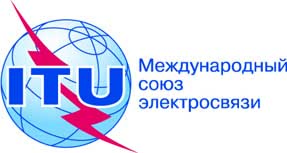 Осн.:Циркуляр 144 БСЭ–	Администрациям Государств – Членов Союза–	Членам Сектора МСЭ-Т–	Ассоциированным членам МСЭ-Т–	Председателям и заместителям председателей всех исследовательских комиссий МСЭ-ТТел.:
Факс:
Эл. почта:+41 22 730 6071
+41 22 730 5853
tsbiptv@itu.intКопии:–	Директору Бюро развития электросвязи–	Директору Бюро радиосвязиПредмет:Мероприятие ГИС-IPTV МСЭ-Т
Пуна, Индия, 1317 декабря 2010 годаMonday 
13 Dec.Monday 
13 Dec.Monday 
13 Dec.Monday 
13 Dec.Monday 
13 Dec.Tuesday 
14 Dec.Tuesday 
14 Dec.Tuesday 
14 Dec.Tuesday 
14 Dec.Tuesday 
14 Dec.Wednesday 
15 Dec.Wednesday 
15 Dec.Wednesday 
15 Dec.Wednesday 
15 Dec.Wednesday 
15 Dec.Thursday
16 Dec.Thursday
16 Dec.Thursday
16 Dec.Thursday
16 Dec.Thursday
16 Dec.Friday 
17 Dec.Friday 
17 Dec.Friday 
17 Dec.Friday 
17 Dec.Friday 
17 Dec.AMAMPMPMPMAMAMPMPMPMAMAMPMPMPMAMAMPMPMPMAMAMPMPMPMTSR [100]XXXSG 9SG 9SG 9SG 9SG 9SG 9SG 9SG 9SG 9SG 9SG 9SG 9SG 9SG 9SG 9SG 9SG 9SG 9SG 9SG 9SG 9SG 9SG 9SG 9SG 9SG 9Qs 8, 9, 10/9 [15]XXXXXX(1)XXXXXXQ4/9 [15]X(1)SG 16SG 16SG 16SG 16SG 16SG 16SG 16SG 16SG 16SG 16SG 16SG 16SG 16SG 16SG 16SG 16SG 16SG 16SG 16SG 16SG 16SG 16SG 16SG 16SG 16SG 16Q13/16 [40]XXXX(0)XXXXX(0)XX(1)XXX(0)XXXXQ21/16 [10]X(2)X(1)XQ28/16 [10]X(1)